Муниципальное общеобразовательное учреждение – основная общеобразовательная школа №6 г. Аткарска Саратовской области Контрольная работа по алгебре по теме: «Неравенства с двумя переменными и их системы»Автор-составитель: учитель математики МОУ-ООШ №6 г. Аткарска Нестерова Наталья Сергеевнаг. Аткарск, 2020-2021 уч.годКонтрольная работа в 9 классе по теме: «Неравенства с двумя переменными и их системы»I вариантРешением неравенства  является пара чисел:На координатной плоскости изобразите множество точек, удовлетворяющих неравенству .Изобразите на координатной плоскости множество решений системы неравенств: Вычислите площадь фигуры, задаваемой системой неравенств: 5*. Докажите, что множество решений неравенства  задается фигурой, изображенной на рисунке: 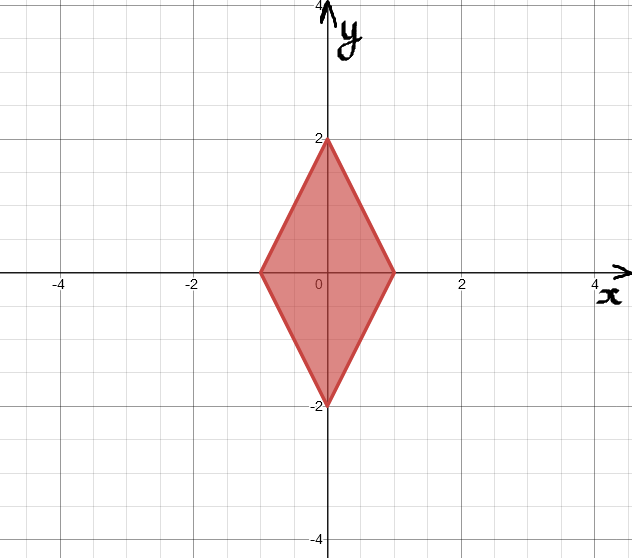 *** Задания, отмеченные звездочкой (*), являются дополнительными. Они выполняются учащимися по  желанию. За их выполнение ставится отдельная оценка. Контрольная работа в 9 классе по теме: «Неравенства с двумя переменными и их системы»II вариантРешением неравенства  является пара чисел:На координатной плоскости изобразите множество точек, удовлетворяющих неравенству .Изобразите на координатной плоскости множество решений системы неравенств: Вычислите площадь фигуры, задаваемой системой неравенств: 5*. Докажите, что множество решений неравенства  задается фигурой, изображенной на рисунке: 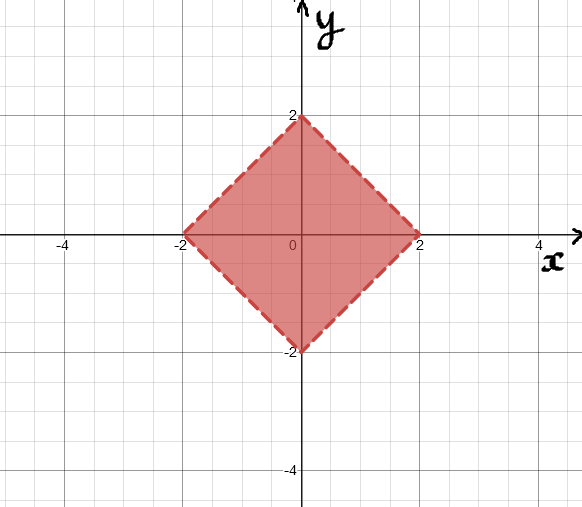 *** Задания, отмеченные звездочкой (*), являются дополнительными. Они выполняются учащимися по  желанию. За их выполнение ставится отдельная оценка. Список использованных источниковАлгебра. 9 класс: учеб. для общеобразоват. организаций / А45 [Ю. Н. Макарычев, Н. Г. Миндюк, К. И. Нешков, С. Б. Суворова] ; под ред. С. А. Теляковского. – 4-е изд. – М. : Просвещение, 2017. – 287 с. : ил.Алгебра. 9 кл.: поурочные планы по учебнику Ю. Н. Макарычева и др. / авт.-сост. С. П. Ковалева. – 2-е изд., стереотип. – Волгоград: Учитель, 2008. – 316 с.А) В) Б) Г) А) В) Б) Г) 